Esquema Integral de Atención al Alumno.            E.P.R. Jocotepec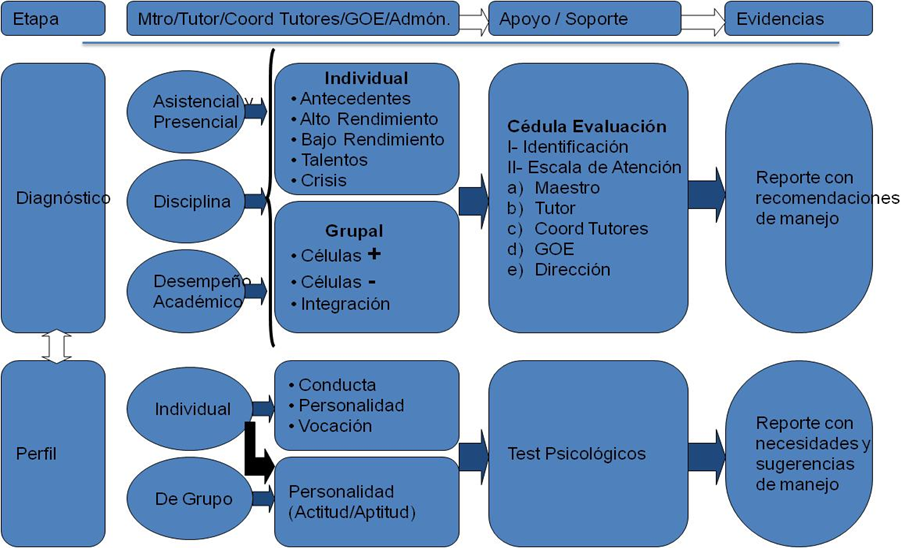 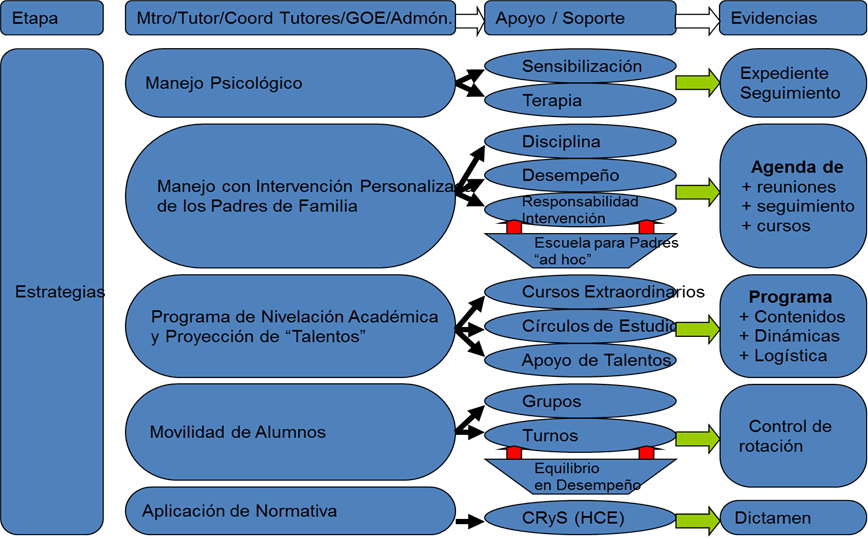 